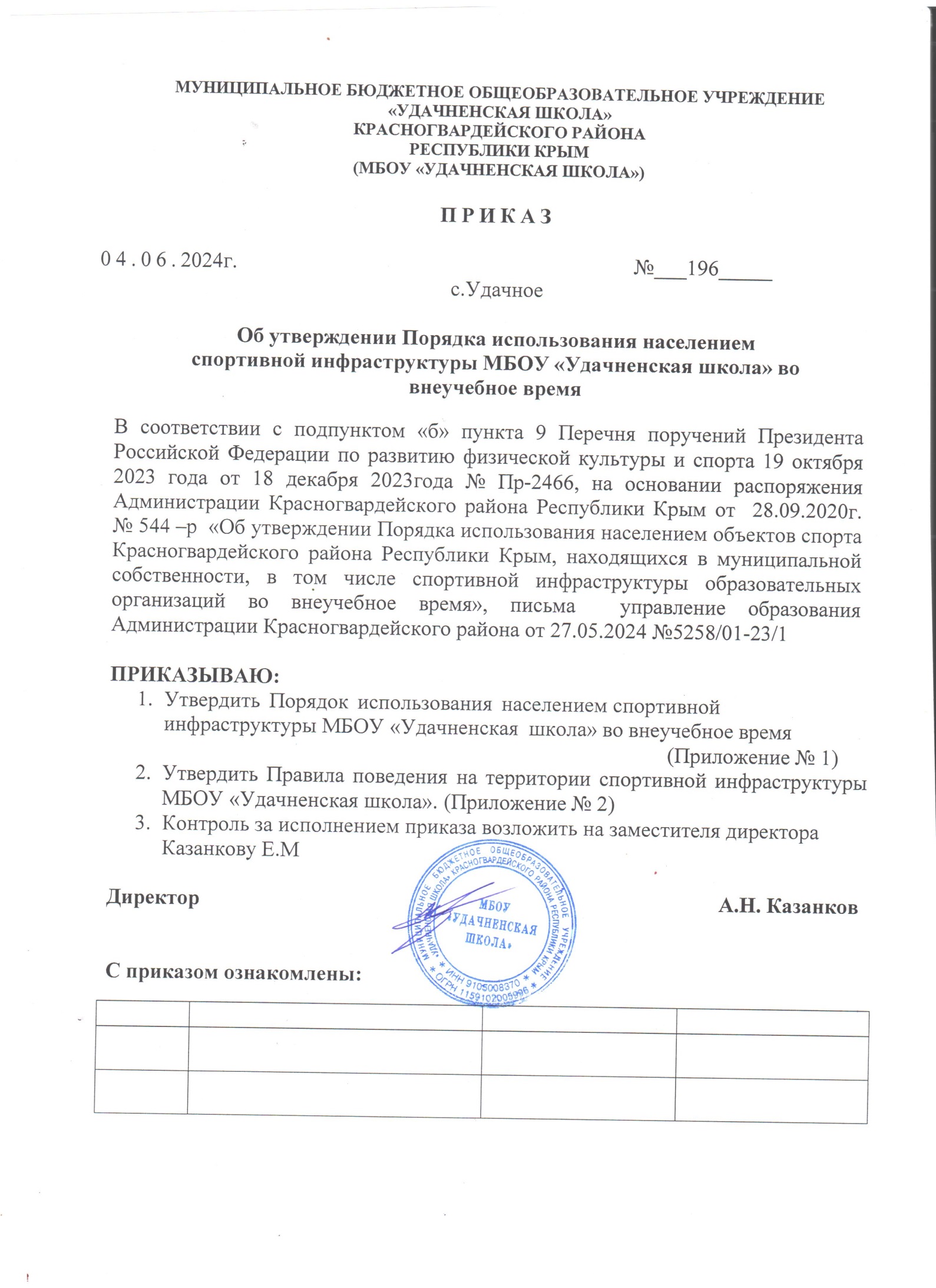 МУНИЦИПАЛЬНОЕ БЮДЖЕТНОЕ ОБЩЕОБРАЗОВАТЕЛЬНОЕ УЧРЕЖДЕНИЕ«УДАЧНЕНСКАЯ ШКОЛА»КРАСНОГВАРДЕЙСКОГО РАЙОНАРЕСПУБЛИКИ КРЫМ(МБОУ «УДАЧНЕНСКАЯ ШКОЛА»)ПРИКАЗ04.06.2024г.                                                                          №___196_____с.УдачноеОб утверждении Порядка использования населениемспортивной инфраструктуры МБОУ «Удачненская школа» во внеучебное времяВ соответствии с подпунктом «б» пункта 9 Перечня поручений Президента Российской Федерации по развитию физической культуры и спорта 19 октября 2023 года от 18 декабря 2023года № Пр-2466, на основании распоряжения Администрации Красногвардейского района Республики Крым от  28.09.2020г. № 544 –р  «Об утверждении Порядка использования населением объектов спорта Красногвардейского района Республики Крым, находящихся в муниципальной собственности, в том числе спортивной инфраструктуры образовательных организаций во внеучебное время», письма  управление образования Администрации Красногвардейского района от 27.05.2024 №5258/01-23/1ПРИКАЗЫВАЮ:Утвердить Порядок использования населением спортивной инфраструктуры МБОУ «Удачненская  школа» во внеучебное время(Приложение № 1)Утвердить Правила поведения на территории спортивной инфраструктуры МБОУ «Удачненская школа». (Приложение № 2)Контроль за исполнением приказа возложить на заместителя директора Казанкову Е.МДиректор	А.Н. КазанковС приказом ознакомлены:Приложение № 1 к приказу № 196 от 04.06.2024г.ПОРЯДОКиспользования населением спортивной инфраструктуры МБОУ«Удачненская школа» во внеучебное времяОбщие положенияНастоящий порядок регулирует вопросы использования населением объектов спорта и спортивной инфраструктуры МБОУ «Удачненская школа» во внеучебное время в целях удовлетворения потребностей населения всистематических занятиях физической культурой и спортом.Настоящий Порядок разработан в соответствии с:Федеральным	законом	от	29.12.2012	№	273-ФЗ	"Об	образовании	в Российской Федерации"Постановлением	Правительства	РФ	от	25.04.2012	№	390	"О противопожарном режиме"." СП 2.4.3648-20 Санитарно-эпидемиологические требования к организациям воспитания и обучения, отдыха и оздоровления детей и молодежиУставом	и	локальными	нормативными	актами	МБОУ	«Удачненская школа».Порядок, изменения и дополнения к Порядку, утверждается  приказом МБОУ «Удачненская школа».        Спортивная площадка и спортивный зал МБОУ«Удачненская школа» как объекты инфраструктурыСпортивная    площадка    и    спортивный       зал        МБОУ«Удачненская школа», как объекты инфраструктуры входит в состав материально-технических условий реализации образовательных программ, а также для отдыха и оздоровления детей, проведения массовых мероприятий и свободного доступа населения для занятий физической культурой и спортом.Данные объекты инфраструктуры обеспечивают учащимся возможность достижения результатов освоения образовательных программ, служат  социальной адаптации и непрерывному личностному развитию детей, удовлетворению их индивидуальных образовательных потребностей, обеспечивают персоналу и населению возможность для профессионального развития, условия для укрепления здоровья.МБОУ «Удачненская школа» обеспечивает возможность для беспрепятственного доступа обучающихся с ограниченными возможностями здоровья и детей- инвалидов к объектам своей инфраструктуры.Спортивная площадка и спортивный зал используются для проведения мероприятий, предусмотренных учебным планом, реализации дополнительных общеобразовательных программ, проведения внутриклассных, общешкольных и межшкольных мероприятий, мероприятий муниципального, регионального значения.Спортивная площадка на безвозмездной основе предоставляется:гражданам в дни, свободные от проведения физкультурных и спортивных мероприятий, согласно расписанию, утвержденному МБОУ «Удачненская школа»;социально-ориентированным некоммерческим организациям и образовательным организациям, для проведения физкультурных и спортивных мероприятий, занятий физической культурой и спортом по предварительным заявкам, оформленным в сроки и порядке, утвержденным МБОУ«Удачненская школа»;Спортивный зал МБОУ «Удачненская школа» предоставляется гражданам, индивидуальным предпринимателям и юридическим лицам на безвозмездной основе.Спортивная    площадка    и    спортивный        зал    МБОУ«Удачненская школа» не могут быть использованы населением в ущерб образовательной деятельности.Порядок использования спортивной площадки и спортивного зала МБОУ «Удачненская школа»Порядок пользования спортивной площадкой и спортивным залом определяется данным локальным актом.Время пользования спортивной площадкой и спортивным залом определяется режимом работы и расписанием занятий МБОУ«Удачненская школа»:8.20 - 15.30 - урочные занятия согласно расписанию;16-00 - 17.30 - внеурочные занятия, внеклассные мероприятия, общешкольные соревнования;18-30 - 20.00 - свободный доступ населения для занятий физической культурой и спортом на спортивной площадке.Граждане	не	допускаются	к	пользованию	спортивной	площадкой и спортивным залом:без ознакомления с инструкцией по технике безопасности;при проведении строительных, монтажных, ремонтных работ, санитарно- гигиенических мероприятий;при проведении контроля технического состояния сооружений, инвентаря и оборудования на соответствие требованиям безопасности;при неблагоприятных погодных условиях;при обнаружении повреждений сооружений, оборудования, инвентаря до их устранения;при недостаточной освещенности объекта и (или) нарушении воздушно- теплового режима.Права, обязанности и ответственность населенияНаселение имеет право:проводить фото-, видеосъемку, аудиозапись в случае, если это не противоречит законодательству;приносить с собой предметы в целях организации своей деятельности в соответствии с целями пользования указанных объектов, если такие предметы не мешают организации и проведению спортивно - оздоровительной работы, не нарушают права других пользователей;приносить и использовать медицинские изделия, лекарственные средства, необходимые для обеспечения жизнедеятельности по состоянию здоровья, а также необходимые специальные средства обучения.Население обязано:соблюдать требования техники безопасности, положения локальных нормативных актов МБОУ «Удачненская школа», настоящего Порядка;поддерживать чистоту и порядок на спортивной площадке;бережно относиться к сооружениям и оборудованию МБОУ «Удачненская школа»;выполнять требования лиц, ответственных за организацию и проведение спортивно-оздоровительной работы;при получении информации об эвакуации действовать согласно указаниям ответственных лиц, соблюдая спокойствие и не создавая паники.Категорически запрещается:Приносить с собой:огнестрельное оружие, колющие предметы;легковоспламеняющиеся, взрывчатые, отравляющие, ядовитые вещества и предметы, в т. ч. газовые баллончики;велосипеды и иные транспортные средства, кроме детских и инвалидных колясок;животных и птиц;использовать оборудование и инвентарь не по назначению, осуществлять его демонтаж, наносить повреждения, выносить его с объекта;проносить и распивать пиво и напитки, изготавливаемые на его основе, алкогольную и спиртосодержащую продукцию, потреблять наркотические средства и (или) психотропные вещества, появляться в состоянии опьянения;курить;создавать ситуации, мешающие организации и проведению спортивно- оздоровительной, работы;наносить надписи и расклеивать без письменного разрешения администрации объявления, плакаты и другую продукцию информационного или рекламного содержания;засорять и загрязнять оборудование площадки;препятствовать выполнению служебных обязанностей ответственными лицами.Лица, нарушившие настоящий Порядок, могут быть удалены со спортивной площадки, а в случае отказа привлечены к ответственности, согласно действующему законодательству.Участники образовательного процесса, в т. ч. обучающиеся, работники МБОУ «Удачненская школа», население, причинившие ущерб спортивной площадке как объекту инфраструктуры, несут ответственность в случаях и порядке, предусмотренных действующим законодательством.Приложение № 2 к приказу № 196 от 04.06.2024г.ПРАВИЛА ПОВЕДЕНИЯна территории спортивной площадки, в спортивном зале  МБОУ «Удачненская школа»Правила разработаны в соответствии с нормами законодательства, действующего на территории РФ, в целях:обеспечения   необходимых    условий    для    функционирования    МБОУ«Удачненская школа»;обеспечения безопасности учащихся, педагогов и посетителей при нахождении их на спортивной площадке, в спортивном зале для непосредственных занятий спортом.Порядок на спортивной площадке, в спортивном зале организуется администрацией и работниками МБОУ «Удачненская школа». Вся территория спортивной площадки и спортивного зала принадлежит МБОУ «Удачненская школа». Использование площадки и спортивного зала для занятий спортом на территории МБОУ «Удачненская школа» осуществляется в установленные дни и часы в соответствии с утвержденным администрацией графиком.Администрация МБОУ «Удачненская школа» не несет ответственности за ценные вещи, документы, деньги, мобильные телефоны, ювелирные украшения и иные личные вещи, оставленные без присмотра на спортивной площадке, в спортивном зале учащимися или посетителями.Правила поведенияна спортивной площадке  для учащихсяПри занятиях, тренировках, на уроках на спортивной площадке, в спортивном зале необходимо соблюдать следующие правила:Заниматься только с учителем, обязательно выполнять все указания.Быть в соответствующей форме - одежде и обуви, следить за ее опрятностью.Не покидать без разрешения учителя место занятий.Не приступать к выполнению упражнений и учебных заданий без команды учителя.Не выполнять упражнения, не убедившись в их безопасности для себя и окружающих.Не выполнять упражнения, не предусмотренные заданием учителя.Соблюдать дисциплину и порядок на занятии.При выполнении с товарищами по классу физических упражнений быть внимательным и осторожным, не мешать друг другу, не толкаться, не разговаривать, не кричать.Во время бега, прыжков, метаний не стоять на пути разбега и месте приземления учащихся или спортивного снаряда.Заниматься только на исправном спортивном оборудовании, с исправным инвентарем, закончив выполнение упражнений, класть инвентарь в места его хранения.На спортивной площадке не сорить.При проведении спортивных мероприятий и подвижных игр на спортивной площадке, в спортивном зале необходимо соблюдать следующие правила:Строго	выполнять	правила	проведения	спортивных	мероприятий	и подвижных игр, слушать команды педагога.Избегать столкновений с соперниками, не допускать грубых приемов по отношению к ним.Исключить резкое изменение направления своего движения, если этого не требуют условия игры.Быть внимательным	и сосредоточенным при выполнении упражнений, технических приемов и тактических установок.Заниматься в соответствующей форме и обуви.Заниматься только на исправном спортивном оборудовании, с исправным инвентарем. Обо всех случаях поломки инвентаря и спортивного оборудования незамедлительно ставить в известность учителя.Использовать спортивное оборудование и инвентарь по прямому назначению.Запрещается производить самостоятельную разборку, сборку и ремонт спортивных снарядов и оборудования.Незамедлительно ставить в известность педагога обо всех травмах, несчастных случаях, непредвиденных обстоятельствах, произошедших на спортивной площадке, в спортивном зале.Правила поведения на спортивной площадке для посетителейПосетители спортивной площадки (зала) имеют право:Посещать спортивную площадку в установленные дни и часы работы МБОУ «Удачненская  школа» согласно утвержденному графику, а в отдельных случаях, при необходимости проведения спортивных мероприятий, по согласованию с администрацией;Использовать спортивные сооружения и тренажеры для непосредственного проведения тренировочного процесса как самостоятельно, так и в составе команды;Пользоваться личной спортивной (форменной) одеждой и обувью, которые соответствуют нормам техники безопасности и санитарно-гигиеническим требованиям.Посетители спортивных площадок обязаны:Соблюдать установленный порядок деятельности на территории спортивной площадки, спортивного зала МБОУ «Удачненская школа» и нормы поведения в общественных местах.Выполнять требования администрации учреждения, педагогов, технического персонала, не допуская проявлений неуважительного отношения к ним, а также к иным посетителям спортивной площадки.Бережно относиться к имуществу спортивной площадки, спортивного зала, соблюдать правила использования спортивного инвентаря и оборудования.Соблюдать чистоту на территории спортивной площадки, спортивного зала;Проводить занятия в дни и часы, указанные в графике работы спортивной площадки, спортивного зала.Приступать к спортивно - тренировочным занятиям только при условии удовлетворительного общего состояния, а при проведении соревнований, иметь медицинский допуск (справку), разрешающий данному лицу заниматься спортом.Иметь при себе спортивную одежду, обувь, инвентарь и иные принадлежности в соответствии с выбранным видом занятия.Строго соблюдать требования норм безопасности во время занятий на спортивной площадке, в спортивном зале.Посетителям спортивной площадки, спортивного зала запрещается:Приносить на территорию спортивной площадки, спортивного зала продукты питания, спиртные напитки и принимать пищу на стадионе;Толкаться, прыгать, кричать и совершать иные действия, нарушающие общественный порядок, мешающие остальным посетителям спортивной площадки, спортивного зала;Проносить огнестрельное и холодное оружие, химические и взрывчатые вещества, колюще-режущие предметы, и иные предметы и средства, наличие которых у посетителя, либо их применение (использование), может представлять угрозу для безопасности окружающих;Размещать объявления, рекламные материалы или иные документы без разрешения администрации МБОУ «Удачненская школа»;Находиться на территории спортивной площадки, спортивного зала в состоянии алкогольного, токсического или наркотического опьянения;Использовать открытый огонь, флаеры и иные пиротехнические изделия;Курить на спортивной площадке, спортивном зале и всей территории МБОУ«Удачненская школа»;Входить на территорию спортивной площадки, спортивного зала с детскими колясками, а также въезжать на велосипедах, мото- и автотранспорте;Находиться на спортивной площадке, спортивном зале детям:в возрасте до 10 лет без сопровождения взрослых;в возрасте до 16 лет без сопровождения взрослых после 20.00 часов;Входить с животными и выгуливать животных как на территории спортивной площадки, спортивного зала, так и на всей территории МБОУ«Удачненская школа»;Бросать посторонние предметы, оставлять мусор, разливать какие-либо жидкости на покрытие, а также причинять ущерб покрытию и инвентарю какими- либо предметами, наносить любые надписи;Висеть на ограждениях, воротах и других конструкциях спортивной площадки, спортивного зала;Использовать оборудование спортивной площадки, спортивного зала не по прямому назначению;Создавать конфликтные ситуации, выражаться нецензурной бранью, допускать оскорбительные выражения и хулиганские действия в адрес других лиц.В случае нарушения обучающимися или посетителями установленных правил, сотрудники и дежурной смены охраны, обеспечивающие функционирование и порядок на территории МБОУ «Удачненская школа», вправе делать им соответствующие замечания и применять иные меры воздействия, предусмотренные действующим законодательством.